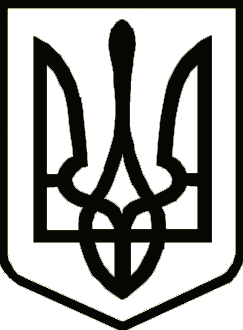 УкраїнаСРІБНЯНСЬКА СЕЛИЩНА РАДАРОЗПОРЯДЖЕННЯПро створення тимчасових робочих місцьКеруючись пунктом 20 частини 4 статті 42 та пунктом 8 статті 59  Закону України «Про місцеве самоврядування в Україні», відповідно до Порядку організації громадських та інших робіт тимчасового характеру, затвердженого постановою Кабінету Міністрів України від 20.03.2013 року № 175, п. 2.3.1. Договору про організацію та проведення робіт тимчасового характеру від 01.04.2021 року № 2560/04   (далі - Договір) з Чернігівським обласним центром зайнятості, зобов`язую:1.Створити  9 (дев`ять) тимчасових робочих місць  на умовах повного та неповного робочого часу за професією підсобний робітник,  для організації та проведення тимчасових робіт, з 02.06.2021 по 30.06.2021 року.2. Начальнику відділу кадрової роботи: згідно п.2.3.3 Договору провести роботу по оформленню  відповідних документів на безробітних, направлених Срібнянською  районною  філією Чернігівського обласного  центру  зайнятості на тимчасові роботи.           3. Начальнику відділу бухгалтерського обліку та звітності - головному бухгалтеру  Євгену Лисачу відповідно до п. 2.1.9 Договору щомісячно в установлені строки інформувати центр зайнятості про кількість осіб, які брали участь в тимчасових  роботах, їх заробітну плату та кількість відпрацьованих людино-днів.4. Майстру з благоустрою та озеленення Юрію Мостовому організувати проведення інструктажу з техніки безпеки, пожежної безпеки та промислової санітарії  тимчасово прийнятим підсобним робітникам.5. Контроль за виконанням даного розпорядження покласти на першого заступника селищного голови Віталія ЖЕЛІБУ.Селищний голова							Олена ПАНЧЕНКО            01 червня2021 року    смт Срібне			      №      96